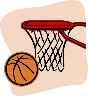 .Con la firma de esta inscripción está declarando que la información que nos ha proporcionado es veraz que actúa en su nombre y derecho o que, en caso de actuar en nombre o por cuenta de tercero, garantiza Usted ostentar las facultades de representación necesarias para, en nombre de su representado, otorgar el consentimiento y realizar las manifestaciones y declaraciones de voluntad que le estamos solicitando. Además, al firmar reconoce haber leído que: El responsable del tratamiento es Fundación AMÁS Social con NIF Nº G83160416 y domicilio social en Avda. de los Sauces, 61 – 28935 Móstoles. Que la finalidad del tratamiento de datos es la gestión de los participantes en el campeonato realizado en la semana de la salud que organiza el ayuntamiento de Leganés, no está previsto cesión o comunicación de sus datos a un tercero. Sus datos no se conservarán una vez finalice las gestiones del campeonato. Tiene a su disposición el ejercicio de los derechos de acceso, rectificación, oposición, supresión o borrado en su caso, portabilidad y limitación del tratamiento, mediante un escrito ante el responsable del tratamiento a la siguiente dirección: lopd@fundacion-amas.org , donde puede solicitar la información restante sobre protección de datos. Puede comunicarse con el delegado de protección de datos a través de la cuenta de correo dpo@fundacion-amas.org